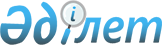 О внесении изменения в решение Актогайского районного маслихата от 10 апреля 2012 года № 31 "Об утверждении Правил предоставления жилищной помощи населению Актогайского района"Решение 2 сессии Актогайского районного маслихата Карагандинской области от 12 апреля 2016 года № 23. Зарегистрировано Департаментом юстиции Карагандинской области 27 апреля 2016 года № 3769      В соответствии с Законами Республики Казахстан от 23 января 2001 года "О местном государственном управлении и самоуправлении в Республике Казахстан", от 16 апреля 1997 года "О жилищных отношениях", Постановлением Правительства Республики Казахстан от 30 декабря 2009 года № 2314 "Об утверждении Правил предоставления жилищной помощи" районный маслихат РЕШИЛ :

      1. Внести в решение Актогайского районного маслихата от 10 апреля 2012 года № 31 "Об утверждении Правил предоставления жилищной помощи населению Актогайского района" (зарегистрировано в Реестре государственной регистрации нормативных правовых актов за № 8-10-148, опубликовано в газете "Тоқырауын тынысы" от 18 мая 2012 года № 22 (7339)) следующее изменение:

      пункт 17 Правил предоставления жилищной помощи населению Актогайского района утвержденных указанным решением изложить в следующей редакции: 

      "17. Для назначения жилищной помощи семья (гражданин) представляет документы согласно пункту 4 Правил предоставления жилищной помощи, утвержденных Постановлением Правительства Республики Казахстан от 30 декабря 2009 года № 2314 "Об утверждении Правил предоставления жилищной помощи" и стандарту государственной услуги "Назначение жилищной помощи" утвержденный приказом Министра национальной экономики Республики Казахстан от 9 апреля 2015 года № 319 "Об утверждении стандартов государственных услуг в сфере жилищно-коммунального хозяйства" (зарегистрирован в Реестре государственной регистрации нормативных правовых актов за № 11015).".

      2. Настоящее решение вводится в действие со дня его первого официального опубликования. 


					© 2012. РГП на ПХВ «Институт законодательства и правовой информации Республики Казахстан» Министерства юстиции Республики Казахстан
				
      Председатель сессии,
секретарь районного
маслихата

Р. Абеуов
